Progression to non-honours level 5 with 75 credits may be permissible. The maximum study rate in such an instance would normally be 120 credits but students would be expected to remedy any failed modules from level 4 in the first instance.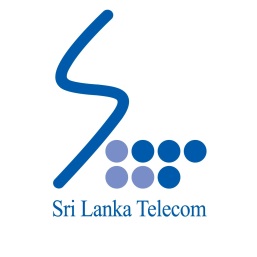 